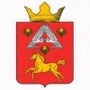 А Д М И Н И С Т Р А Ц И ЯВЕРХНЕПОГРОМЕНСКОГО  СЕЛЬСКОГО  ПОСЕЛЕНИЯСРЕДНЕАХТУБИНСКОГО  РАЙОНА   ВОЛГОГРАДСКОЙ  ОБЛАСТИП О С Т А Н О В Л Е Н И Еот 28 января 2019 г. № 10О внесении изменений в постановление администрации Верхнепогроменского  сельского поселения от 22.06.2017 г. № 21  «О создании антитеррористической комиссии на территории Верхнепогроменского сельского поселения»В связи с кадровыми изменениями в администрации Верхнепогроменского сельского поселения,     п о с т а н о в л я ю :1. Внести в состав антитеррористической комиссии Верхнепогроменского сельского поселения, утвержденной постановлением администрации Верхнепогроменского сельского поселения от 22.06.2017 г. № 21  «О создании антитеррористической комиссии на территории Верхнепогроменского сельского поселения» изменения и изложить состав комиссии в новой редакции (Приложение № 1).2. Контроль исполнения настоящего постановления оставляю за собой.Глава Верхнепогроменскогосельского поселения                                                                       К.К. БашуловПриложение № 1к постановлению администрацииВерхнепогроменскогосельского поселенияот 28.01.2019 г. № 10Составантитеррористической комиссииВерхнепогроменского сельского поселенияБашулов Куат Куангалиевич- председатель антитеррористической комиссии, глава администрации Верхнепогроменского сельского поселенияКоролёва Анна Михайловна-заместитель председателя антитеррористической комиссии, главный специалист администрации Верхнепогроменского сельского поселенияКозловцева Светлана Юрьевна-секретарь антитеррористической комиссии, специалист 2 категории администрации Верхнепогроменского сельского поселенияБасова Ирина Николаевна-член антитеррористической комиссии, директор МКОУ «Верхнепогроменская СОШ» (по согласованию)Могилатова Елена Николаевна- член антитеррористической комиссии, директор МОУ «Лиманская ООШ» (по согласованию)Лысенко Татьяна Сергеевна- член антитеррористической комиссии, директор МКУК «Верхнепогроменский СДК» (по согласованию)Топольсков Владимир Михайлович- член антитеррористической комиссии, директор МУП «Верхнепогроменское ЖКХ» (по согласованию)Окуневич Андрей Васильевич- член антитеррористической комиссии, участковый уполномоченный полиции ОУУП и ПДН отдела МВД России по Среднеахтубинскому району (по согласованию)Клюева Галина Ильинична- член антитеррористической комиссии, заведующая Верхнепогроменским ФАП (по согласованию)Замыслова Лариса Юрьевна- член антитеррористической комиссии, ветеринарный врач Верхнепогроменского ветеринарного участка (по согласованию)Шевлягина Любовь Васильевна- член антитеррористической комиссии, председатель ТОС «Любава» (по согласованию)Аникина Елена Сергеевна- член антитеррористической комиссии, председатель ТОС «Чайка» (по согласованию)Шалдохин Юрий Михайлович- член антитеррористической комиссии, наказной атаман СКО «Станица Державная» (по согласованию)